KAZA GEÇİREN ÇALIŞANIN		 ADI-SOYADI				:KURUM SİCİL NO.			:TC KİMLİK NO				:BABA ADI				:DOĞUM YERİ				:DOĞUM TARİHİ				:GÖREV YAPTIĞI BİRİM			:GÖREVİ					:İŞE BAŞLAMA TARİHİ			:KAZA TARİH VE SAATİ			:KAZA TARİHİNDEKİ ÇALIŞAN SAYISI	:KAZA GÜNÜ İŞBAŞI SAATİ		:EV ADRESİ				:EV VE CEP TELEFONU			:UZUV KAYBI				: Vardır/ YokturKAZANIN NASIL OLDUĞU		: ……………………………………………………………………………………………………………………………………………………………………………………………………………………………………………………………………………………………………………………………………………………………………………………………………………………………………………………………………………………………………………………………………………………………………………………………………………………………………………………………………………………………………………………………………………………………………………………………………………………………………………………………  Birim Amiri	                   Kazalı    		     Tanık		     TanıkAdı-Soyadı	: Görevi		:Adresi		:Telefonu	:İmza		:NOT		:1-) İş kazası tutanağı, SGK ya bildirimde bulunulması amacıyla (aynı gün içerisinde) İlçe Milli Eğitim Müdürlüğü Destek Hizmetleri İşkur Birimine 1 nüshası iletilecektir. (İlçe Milli Eğitim Müdürlüğü İşyeri Sağlık ve Güvenlik Birimine bilgi verilecek) 2-)Çalışanın özlük dosyasına 1 nüshası konulacak. 3-)Kazaya uğrayan çalışana En az 2 Saat süreli yeniden İSG eğitimi verilecek. 4-)Kazanın oluşumu ile ilgili alanda yeniden “RİSK DEĞERLENDİRMESİ” yapılacak.KAZA GEÇİREN ÇALIŞANIN		 ADI-SOYADI				: KURUM SİCİL NO.			:TC KİMLİK NO				:BABA ADI				:DOĞUM YERİ				:DOĞUM TARİHİ				:GÖREV YAPTIĞI BİRİM			:GÖREVİ					:İŞE BAŞLAMA TARİHİ			:KAZA TARİH VE SAATİ			:KAZA TARİHİNDEKİ ÇALIŞAN SAYISI	:KAZA GÜNÜ İŞBAŞI SAATİ		:EV ADRESİ				:EV VE CEP TELEFONU			:UZUV KAYBI				: Vardır/ YokturKAZANIN NASIL OLDUĞU		: ……………………………………………………………………………………………………………………………………………………………………………………………………………………………………………………………………………………………………………………………………………………………………………………………………………………………………………………………………………………………………………………………………………………………………………………………………………………………………………………………………………………………………………………………………………………………………………………………………………………………………………………………  Birim Amiri	                   Kazalı    		     Tanık		     TanıkAdı-Soyadı	: Görevi		:Adresi		:Telefonu	:İmza		:NOT		:1-) Okul/Kurum İş kazası tutanağını 3 iş günü içinde SGK’na üst yazı ile veya Hizmet Alımı yapılan firma tarafından e-bildirge üzerinden bildirimde bulunmak zorunda.(İlçe Milli Eğitim Müdürlüğü İşyeri Sağlık ve Güvenlik Birimine bilgi verilecek) 2-) Çalışanın özlük dosyasına 1 nüshası konulacaktır. 3-)Kazaya uğrayan çalışana En az 2 Saat süreli yeniden İSG eğitimi verilecek. 4-)Kazanın oluşumu ile ilgili alanda yeniden “RİSK DEĞERLENDİRMESİ” yapılacak.KAZA GEÇİREN ÇALIŞANIN		 ADI-SOYADI				: KURUM SİCİL NO.			:TC KİMLİK NO				:BABA ADI				:DOĞUMYERİ				:DOĞUM TARİHİ				:GÖREV YAPTIĞI BİRİM			:GÖREVİ					:İŞE BAŞLAMA TARİHİ			:KAZA TARİH VE SAATİ			:KAZA TARİHİNDEKİ ÇALIŞAN SAYISI	:KAZA GÜNÜ İŞBAŞI SAATİ		:EV ADRESİ				:EV VE CEP TELEFONU			:UZUV KAYBI				: Vardır/ YokturKAZANIN NASIL OLDUĞU		: ……………………………………………………………………………………………………………………………………………………………………………………………………………………………………………………………………………………………………………………………………………………………………………………………………………………………………………………………………………………………………………………………………………………………………………………………………………………………………………………………………………………………………………………………………………………………………………………………………………………………………………………………  Birim Amiri	                   Kazalı    		     Tanık		     TanıkAdı-Soyadı	: Görevi		:Adresi		:Telefonu	:İmza		:NOT	:1-)Çalışanın sigorta iş ve işlemlerini yapan okul/kurum tarafından aynı gün içinde İş kazası tutanağı SGK ya bildirimde bulunmak zorundadır. Bilgi için İlçe Milli Eğitim Müdürlüğü Destek Hizmetleri İşkur Birimine 1 nüshası verilecektir. (İlçe Milli Eğitim Müdürlüğü İşyeri Sağlık ve Güvenlik Birimine bilgi verilecek) 2-)Çalışanın özlük dosyasına 1 nüshası konulacaktır. 3-)Kazaya uğrayan çalışana En az 2 Saat süreli yeniden İSG eğitimi verilecek. 4-)Kazanın oluşumu ile ilgili alanda yeniden “RİSK DEĞERLENDİRMESİ” yapılacak.KAZA GEÇİREN ÇALIŞANIN		 ADI-SOYADI				: KURUM SİCİL NO.			:TC KİMLİK NO				:BABA ADI				:DOĞUMYERİ				:DOĞUM TARİHİ				:GÖREV YAPTIĞI BİRİM			:GÖREVİ					:İŞE BAŞLAMA TARİHİ			:KAZA TARİH VE SAATİ			:KAZA TARİHİNDEKİ ÇALIŞAN SAYISI	:KAZA GÜNÜ İŞBAŞI SAATİ		:EV ADRESİ				:EV VE CEP TELEFONU			:UZUV KAYBI				: Vardır/ YokturKAZANIN NASIL OLDUĞU		: ……………………………………………………………………………………………………………………………………………………………………………………………………………………………………………………………………………………………………………………………………………………………………………………………………………………………………………………………………………………………………………………………………………………………………………………………………………………………………………………………………………………………………………………………………………………………………………………………………………………………………………………………               Birim Amiri	                   Kazalı    		     Tanık		     TanıkAdı-Soyadı	: Görevi		:Adresi		:Telefonu	:İmza		:NOT		:1-) İş kazası tutanağı, SGK ya bildirimde bulunulması amacıyla (aynı gün içerisinde) İlçe Milli Eğitim Müdürlüğü Destek Hizmetleri İşkur Birimine 1 nüshası iletilecektir. (İlçe Milli Eğitim Müdürlüğü İşyeri Sağlık ve Güvenlik Birimine bilgi verilecek) 2-)Çalışanın özlük dosyasına 1 nüshası konulacak. 3-)Kazaya uğrayan çalışana En az 2 Saat süreli yeniden İSG eğitimi verilecek. 4-)Kazanın oluşumu ile ilgili alanda yeniden “RİSK DEĞERLENDİRMESİ” yapılacak.KAZA GEÇİREN ÇALIŞANIN		 ADI-SOYADI				: KURUM SİCİL NO.			:TC KİMLİK NO				:BABA ADI				:DOĞUMYERİ				:DOĞUM TARİHİ				:GÖREV YAPTIĞI BİRİM			:GÖREVİ					:İŞE BAŞLAMA TARİHİ			:KAZA TARİH VE SAATİ			:KAZA TARİHİNDEKİ ÇALIŞAN SAYISI	:KAZA GÜNÜ İŞBAŞI SAATİ		:EV ADRESİ				:EV VE CEP TELEFONU			:UZUV KAYBI				: Vardır/ YokturKAZANIN NASIL OLDUĞU		: ……………………………………………………………………………………………………………………………………………………………………………………………………………………………………………………………………………………………………………………………………………………………………………………………………………………………………………………………………………………………………………………………………………………………………………………………………………………………………………………………………………………………………………………………………………………………………………………………………………………………………………………………  Birim Amiri	                   Kazalı    		     Tanık		     TanıkAdı-Soyadı	: Görevi		:Adresi		:Telefonu	:İmza		:NOT		:1-) Çalışanın sigorta iş ve işlemlerini yapan okul/kurum tarafından aynı gün içinde İş kazası tutanağı SGK ya bildirimde bulunmak zorundadır. Bilgi için İlçe Milli Eğitim Müdürlüğü Destek Hizmetleri İşkur Birimine 1 nüshası verilecektir. (İlçe Milli Eğitim Müdürlüğü İşyeri Sağlık ve Güvenlik Birimine bilgi verilecek) 2-)Çalışanın özlük dosyasına 1 nüshası konulacaktır. 3-)Kazaya uğrayan çalışana En az 2 Saat süreli yeniden İSG eğitimi verilecek. 4-)Kazanın oluşumu ile ilgili alanda yeniden “RİSK DEĞERLENDİRMESİ” yapılacak.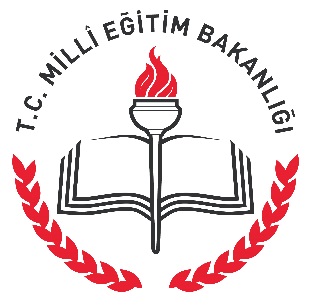 İŞ KAZASI TUTANAĞI(İŞKUR PERSONELİ İÇİN)İŞ KAZASI TUTANAĞI(İŞKUR PERSONELİ İÇİN)FORM 3İŞ KAZASI TUTANAĞI(İŞKUR PERSONELİ İÇİN)İŞ KAZASI TUTANAĞI(İŞKUR PERSONELİ İÇİN)İŞ KAZASI TUTANAĞI(Okul Aile Birliği tarafından Hizmet Alımı Yöntemi ile Çalıştırılan Personel İçin)İŞ KAZASI TUTANAĞI(Okul Aile Birliği tarafından Hizmet Alımı Yöntemi ile Çalıştırılan Personel İçin)FORM 3İŞ KAZASI TUTANAĞI(Okul Aile Birliği tarafından Hizmet Alımı Yöntemi ile Çalıştırılan Personel İçin)İŞ KAZASI TUTANAĞI(Okul Aile Birliği tarafından Hizmet Alımı Yöntemi ile Çalıştırılan Personel İçin)İŞ KAZASI TUTANAĞI(ÜCRETLİ ÖĞRETMEN İÇİN)İŞ KAZASI TUTANAĞI(ÜCRETLİ ÖĞRETMEN İÇİN)FORM 3İŞ KAZASI TUTANAĞI(ÜCRETLİ ÖĞRETMEN İÇİN)İŞ KAZASI TUTANAĞI(ÜCRETLİ ÖĞRETMEN İÇİN)İŞ KAZASI TUTANAĞIGeçici Personel(657 S.K. 4/C)içinİŞ KAZASI TUTANAĞIGeçici Personel(657 S.K. 4/C)içinFORM 3İŞ KAZASI TUTANAĞIGeçici Personel(657 S.K. 4/C)içinİŞ KAZASI TUTANAĞIGeçici Personel(657 S.K. 4/C)içinİŞ KAZASI TUTANAĞI(KADROLU PERSONEL İÇİN)İŞ KAZASI TUTANAĞI(KADROLU PERSONEL İÇİN)FORM 3İŞ KAZASI TUTANAĞI(KADROLU PERSONEL İÇİN)İŞ KAZASI TUTANAĞI(KADROLU PERSONEL İÇİN)